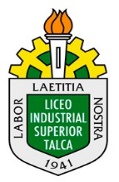 Profesor: Sr. José Orellana Rodríguez.E-Mail: tareas.listal.2020@gmail.comEvaluación FormativaN°2Historia, Geografía y Ciencias Sociales Tercer Año MedioContenido: El Cambio Climático como Fenómeno Global.Nombre(s): _______________________________________________________________ Curso: ______________Fecha: ________________________________________________ N° de Lista: _____________________________ Objetivo de Aprendizaje: Explicar el cambio climático como fenómeno global, incluyendo controversias sobre sus múltiples causas, los grados de responsabilidad de distintos actores y sus principales consecuencias para la población, mediante el desarrollo de Evaluación Formativa.Instrucciones Generales: La presente Prueba Formativa tiene un total de 42 puntos y el Nivel de exigencia es del 60%. Por lo tanto, con 25 Puntos se considera aprobada la Evaluación, en caso contrario se sugiere repasar los contenidos más descendidos.I ITEM VERDADERO O FALSO: Anteponga V(verdadero) o F (falso) frente a cada una de las siguientes aseveraciones, las falsas valen por su justificación: (10 puntos)II ITEM SELECCIÓN MULTIPLE: Encierre en un círculo la letra   de la alternativa que considere correcta:                                                                                                                                     (10 Puntos).1.- ¿Cuáles son las principales características del Cambio Climático?:  I.-   La aparición de fenómenos climáticos o en épocas del año atípicas.  II.-  Permitir la aparición del llamado efecto invernadero.  III.- Ocasionar grandes pérdidas económicas y humanas, acompañadas de daños a infraestructura.Solo I.               b)   Solo I y II               c)    Solo I y III          d) Todas2.- ¿Qué elementos caracterizan el Calentamiento Global?I.-   Se origina por la retención de calor de actividades humanas y de la radiación solar.II.-  Tanto el CO2, como el metano actúan como un vidrio de invernadero.III.- El efecto invernadero deja entrar el calor, no permitiendo su posterior liberación a la atmósfera. Solo I.               b)   Solo II y III               c)    Solo I y II          d) Todas3.- El Desarrollo Sostenible (o Sustentable) se basa en pilares esenciales ¿Cuáles considera usted que son?I.-   El desarrollo económico.II.-  El desarrollo social.III.- La protección del medioambiente.Solo I.               b)   Solo I y II               c)    Solo I y III          d) Todas4.- Sin lugar a dudas el Calentamiento Global está provocando el Cambio Climático actual. ¿Cuáles de los       siguientes efectos son la acción combinada de ambos fenómenos?I.-   La satisfacción de las necesidades presentes sin comprometer la capacidad de las generaciones       futuras.II.-  El deshielo de los glaciares genera el aumento en el nivel del mar.III.- El aumento de temperatura en el agua oceánica ocasiona la pérdida de vida marítima. IV.- Las inundaciones, huracanes, heladas, alteran la economía ocasionando grandes pérdidas.Solo I y II             b) Solo II y III               c)   II, III y IV         d) Todas5.- Se calcula que un tercio de los alimentos termina pudriéndose en los contenedores de los consumidores,      o se estropea por malas prácticas de transporte y cosecha. De acuerdo a ello, ¿Cual(es) considera usted       sería(n) las soluciones a esta problemática?:     I.-   Lograr la gestión sostenible y el uso eficiente de los recursos naturales.     II.-  Reducir a la mitad el desperdicio de alimentos per cápita mundial en la venta al por menor           III.- Disminuir las pérdidas de alimentos en las cadenas de producción y suministro.     Solo I.               b)   Solo II y III               c)    Solo I y II          d) TodasIII ITEM COMPLETACIÓN DE ORACIONES: Complete sobre la línea con el concepto o las palabras que le den                                                                             sentido a la oración. (14 Puntos).1.- Si la población mundial llegase a alcanzar los 9600 millones en 2050, se necesitaría el equivalente de casi      ____________   para proporcionar los ________________precisos para mantener el estilo de vida actual.2.- El 93% de las _____________más grandes del mundo presentan informes en_______________________.3.- Menos del 3% del agua mundial es ________________de la cual el 2,5% está______________________, el      Ártico y los glaciares.4.- El ser humano está ____________________más rápido de lo que la _____________________y purificar el      agua en los   ríos y lagos.5.- Si todas las personas utilizarán bombillas de_______________, el mundo se ahorraría ______________de      dólares al año.6.- Los hogares consumen el 29% de la _____________y, en consecuencia, contribuyen al 21% de las emisiones       ____________________.7.- los impactos ambientales más graves en ____________se producen en la fase de producción: ____________      _________________de alimentos.IV ITEM RESPUESTA BREVE: Responda las siguientes interrogantes con letra clara y legible sobre las líneas en blanco, evite borrones y uso de corrector. (8 puntos)1.- “La humanidad cuenta con el 0,5% del agua del planeta para todas las necesidades del ecosistema, del         ser humano y de agua dulce”. Por lo anterior:     a)  Formule una solución para enfrentar esta problemática: ______________________________________              __________________________________________________________________________________Argumente ¿porque considera viable su propuesta de solución?: _______________________________________________________________________________________________________________________________________________________________________________________________________________________________________________________________________________________  2.- “El consumo doméstico y comercial de energía es la segunda área de uso que más rápidamente ha           crecido, después del transporte.” De acuerdo a esto:Indique una propuesta de racionalización de este consumo: ___________________________________________________________________________________________________________________¿Cómo desarrollaría la sustentabilidad en el consumo doméstico de la energía? _____________________________________________________________________________________________________________________________________________________________________________________              __________________________________________________________________________________ 1.- _____El Cambio climático se caracteriza por la aparición de fenómenos en lugares donde atípicos. 2.-_____En los 80 se hizo hincapié en la estrecha relación que existe entre pobreza y medioambiente.3.-_____El calentamiento global es un alza sostenida en el tiempo de las temperaturas del planeta.4.-_____En el siglo XXI se inicia la problemática sobre los riesgos del calentamiento global..5.-_____La falta de agua para más de 2.000 millones de personas en el mundo caracterizo los años 70.                                                                                                                                   6.-_____El llamado efecto invernadero, es una de las características propias del Calentamiento global.7.-_____El Calentamiento global busca velar por el desarrollo económico manteniendo una armonía con los recursos naturales. El Desarrollo sostenible.8.-_____El Desarrollo sostenible deja entrar el calor, pero no permite su posterior liberación a la atmósfera. 9.-_____En el Cambio climático ocurren inundaciones, huracanes, heladas, entre otros fenómenos.10.-_____El Cambio climático, también altera la economía de los países ocasionando grandes pérdidas.